Раздел долгосрочного плана: Раздел 2. Человек в эпоху тоталитарного режимаРаздел долгосрочного плана: Раздел 2. Человек в эпоху тоталитарного режима  Школа: Вечерня (сменная) общеобразовательная  школа  Школа: Вечерня (сменная) общеобразовательная  школа  Школа: Вечерня (сменная) общеобразовательная  школа  Школа: Вечерня (сменная) общеобразовательная  школа  Школа: Вечерня (сменная) общеобразовательная  школаДата: 24.11.2023Дата: 24.11.2023    ФИО учителя: Карымсакова  Г.Т.    ФИО учителя: Карымсакова  Г.Т.    ФИО учителя: Карымсакова  Г.Т.    ФИО учителя: Карымсакова  Г.Т.    ФИО учителя: Карымсакова  Г.Т.Класс: 11 БКласс: 11 БКоличество присутствующих:    отсутствующих:Количество присутствующих:    отсутствующих:Количество присутствующих:    отсутствующих:Тема урока«Гражданская лирика Ахматовой. Поэма «Реквием» - «поэтический документ эпохи»«Гражданская лирика Ахматовой. Поэма «Реквием» - «поэтический документ эпохи»Цели обучения, которые достигаются на данном уроке (ссылка на учебную программу)11.1.3 самостоятельно находить в тексте и выразительно читать наизусть цитаты, фрагменты, связанные с проблематикой и выражением авторской позиции;11.2.7 определять способы выражения авторского отношения к героям, проблемам, сопоставляя позицию автора с собственным мнением;11.1.3 самостоятельно находить в тексте и выразительно читать наизусть цитаты, фрагменты, связанные с проблематикой и выражением авторской позиции;11.2.7 определять способы выражения авторского отношения к героям, проблемам, сопоставляя позицию автора с собственным мнением;11.1.3 самостоятельно находить в тексте и выразительно читать наизусть цитаты, фрагменты, связанные с проблематикой и выражением авторской позиции;11.2.7 определять способы выражения авторского отношения к героям, проблемам, сопоставляя позицию автора с собственным мнением;11.1.3 самостоятельно находить в тексте и выразительно читать наизусть цитаты, фрагменты, связанные с проблематикой и выражением авторской позиции;11.2.7 определять способы выражения авторского отношения к героям, проблемам, сопоставляя позицию автора с собственным мнением;11.1.3 самостоятельно находить в тексте и выразительно читать наизусть цитаты, фрагменты, связанные с проблематикой и выражением авторской позиции;11.2.7 определять способы выражения авторского отношения к героям, проблемам, сопоставляя позицию автора с собственным мнением;11.1.3 самостоятельно находить в тексте и выразительно читать наизусть цитаты, фрагменты, связанные с проблематикой и выражением авторской позиции;11.2.7 определять способы выражения авторского отношения к героям, проблемам, сопоставляя позицию автора с собственным мнением;Цели урокаУчащиеся смогут:- познакомиться с творчеством поэтессы, проанализировать поэму А.Ахматовой «Реквием», предварительно подготовив учащихся к восприятию произведения; показать резкое обличение А.Ахматовой антинародных репрессий; отметить гуманизм автора;- развивать умение учащихся работать с текстом, находить художественные особенности создания поэтических образов, творческое мышление, навыки исследовательской работы;- воспитывать интерес к творчеству А.Ахматовой, к историческому наследию страны, чувство справедливости и нетерпимость ко всякому насилию над человеком.Учащиеся смогут:- познакомиться с творчеством поэтессы, проанализировать поэму А.Ахматовой «Реквием», предварительно подготовив учащихся к восприятию произведения; показать резкое обличение А.Ахматовой антинародных репрессий; отметить гуманизм автора;- развивать умение учащихся работать с текстом, находить художественные особенности создания поэтических образов, творческое мышление, навыки исследовательской работы;- воспитывать интерес к творчеству А.Ахматовой, к историческому наследию страны, чувство справедливости и нетерпимость ко всякому насилию над человеком.Учащиеся смогут:- познакомиться с творчеством поэтессы, проанализировать поэму А.Ахматовой «Реквием», предварительно подготовив учащихся к восприятию произведения; показать резкое обличение А.Ахматовой антинародных репрессий; отметить гуманизм автора;- развивать умение учащихся работать с текстом, находить художественные особенности создания поэтических образов, творческое мышление, навыки исследовательской работы;- воспитывать интерес к творчеству А.Ахматовой, к историческому наследию страны, чувство справедливости и нетерпимость ко всякому насилию над человеком.Учащиеся смогут:- познакомиться с творчеством поэтессы, проанализировать поэму А.Ахматовой «Реквием», предварительно подготовив учащихся к восприятию произведения; показать резкое обличение А.Ахматовой антинародных репрессий; отметить гуманизм автора;- развивать умение учащихся работать с текстом, находить художественные особенности создания поэтических образов, творческое мышление, навыки исследовательской работы;- воспитывать интерес к творчеству А.Ахматовой, к историческому наследию страны, чувство справедливости и нетерпимость ко всякому насилию над человеком.Учащиеся смогут:- познакомиться с творчеством поэтессы, проанализировать поэму А.Ахматовой «Реквием», предварительно подготовив учащихся к восприятию произведения; показать резкое обличение А.Ахматовой антинародных репрессий; отметить гуманизм автора;- развивать умение учащихся работать с текстом, находить художественные особенности создания поэтических образов, творческое мышление, навыки исследовательской работы;- воспитывать интерес к творчеству А.Ахматовой, к историческому наследию страны, чувство справедливости и нетерпимость ко всякому насилию над человеком.Учащиеся смогут:- познакомиться с творчеством поэтессы, проанализировать поэму А.Ахматовой «Реквием», предварительно подготовив учащихся к восприятию произведения; показать резкое обличение А.Ахматовой антинародных репрессий; отметить гуманизм автора;- развивать умение учащихся работать с текстом, находить художественные особенности создания поэтических образов, творческое мышление, навыки исследовательской работы;- воспитывать интерес к творчеству А.Ахматовой, к историческому наследию страны, чувство справедливости и нетерпимость ко всякому насилию над человеком.Критерии успехаКритерий оценивания 11.1.23 учащийся демонстрирует умение цитировать произведениеДескрипторы:- определяет авторскую позицию;-использует не менее 2-3 цитат для подтверждения своего ответа.Критерий оценивания 11.2.7 учащийся определяет способы выражения авторского отношения к героям, проблемамДескрипторы:-определяет проблематику романа;/проблемы, поднимаемые автором в эпизоде;- называет приемы, используемые автором-приводит не менее 2-3 примеров из произведения.Критерий оценивания 11.1.23 учащийся демонстрирует умение цитировать произведениеДескрипторы:- определяет авторскую позицию;-использует не менее 2-3 цитат для подтверждения своего ответа.Критерий оценивания 11.2.7 учащийся определяет способы выражения авторского отношения к героям, проблемамДескрипторы:-определяет проблематику романа;/проблемы, поднимаемые автором в эпизоде;- называет приемы, используемые автором-приводит не менее 2-3 примеров из произведения.Критерий оценивания 11.1.23 учащийся демонстрирует умение цитировать произведениеДескрипторы:- определяет авторскую позицию;-использует не менее 2-3 цитат для подтверждения своего ответа.Критерий оценивания 11.2.7 учащийся определяет способы выражения авторского отношения к героям, проблемамДескрипторы:-определяет проблематику романа;/проблемы, поднимаемые автором в эпизоде;- называет приемы, используемые автором-приводит не менее 2-3 примеров из произведения.Критерий оценивания 11.1.23 учащийся демонстрирует умение цитировать произведениеДескрипторы:- определяет авторскую позицию;-использует не менее 2-3 цитат для подтверждения своего ответа.Критерий оценивания 11.2.7 учащийся определяет способы выражения авторского отношения к героям, проблемамДескрипторы:-определяет проблематику романа;/проблемы, поднимаемые автором в эпизоде;- называет приемы, используемые автором-приводит не менее 2-3 примеров из произведения.Критерий оценивания 11.1.23 учащийся демонстрирует умение цитировать произведениеДескрипторы:- определяет авторскую позицию;-использует не менее 2-3 цитат для подтверждения своего ответа.Критерий оценивания 11.2.7 учащийся определяет способы выражения авторского отношения к героям, проблемамДескрипторы:-определяет проблематику романа;/проблемы, поднимаемые автором в эпизоде;- называет приемы, используемые автором-приводит не менее 2-3 примеров из произведения.Критерий оценивания 11.1.23 учащийся демонстрирует умение цитировать произведениеДескрипторы:- определяет авторскую позицию;-использует не менее 2-3 цитат для подтверждения своего ответа.Критерий оценивания 11.2.7 учащийся определяет способы выражения авторского отношения к героям, проблемамДескрипторы:-определяет проблематику романа;/проблемы, поднимаемые автором в эпизоде;- называет приемы, используемые автором-приводит не менее 2-3 примеров из произведения.Языковые целиОвладение литературными терминамиОвладение литературными терминамиОвладение литературными терминамиОвладение литературными терминамиОвладение литературными терминамиОвладение литературными терминамиМежпредметные связиПредмет изучения имеет тесную связь с  историей.Предмет изучения имеет тесную связь с  историей.Предмет изучения имеет тесную связь с  историей.Предмет изучения имеет тесную связь с  историей.Предмет изучения имеет тесную связь с  историей.Предмет изучения имеет тесную связь с  историей.Навыки использования ИКТ портрет А.Ахматовой;- тексты поэмы «Реквием»;- аудиозапись поэмы «Реквием» в исполнении автора;- фотослайды о жизни и творчестве А.Ахматовой;- эпиграф к уроку на доске:портрет А.Ахматовой;- тексты поэмы «Реквием»;- аудиозапись поэмы «Реквием» в исполнении автора;- фотослайды о жизни и творчестве А.Ахматовой;- эпиграф к уроку на доске:портрет А.Ахматовой;- тексты поэмы «Реквием»;- аудиозапись поэмы «Реквием» в исполнении автора;- фотослайды о жизни и творчестве А.Ахматовой;- эпиграф к уроку на доске:портрет А.Ахматовой;- тексты поэмы «Реквием»;- аудиозапись поэмы «Реквием» в исполнении автора;- фотослайды о жизни и творчестве А.Ахматовой;- эпиграф к уроку на доске:портрет А.Ахматовой;- тексты поэмы «Реквием»;- аудиозапись поэмы «Реквием» в исполнении автора;- фотослайды о жизни и творчестве А.Ахматовой;- эпиграф к уроку на доске:портрет А.Ахматовой;- тексты поэмы «Реквием»;- аудиозапись поэмы «Реквием» в исполнении автора;- фотослайды о жизни и творчестве А.Ахматовой;- эпиграф к уроку на доске:Предварительные знанияанализировать стихотворения, выразительно читают  стихотворения А. А. Ахматовой, анализируют их, раскрывая глубину и богатство лирического содержания; отмечают достоинства поэтического языкаанализировать стихотворения, выразительно читают  стихотворения А. А. Ахматовой, анализируют их, раскрывая глубину и богатство лирического содержания; отмечают достоинства поэтического языкаанализировать стихотворения, выразительно читают  стихотворения А. А. Ахматовой, анализируют их, раскрывая глубину и богатство лирического содержания; отмечают достоинства поэтического языкаанализировать стихотворения, выразительно читают  стихотворения А. А. Ахматовой, анализируют их, раскрывая глубину и богатство лирического содержания; отмечают достоинства поэтического языкаанализировать стихотворения, выразительно читают  стихотворения А. А. Ахматовой, анализируют их, раскрывая глубину и богатство лирического содержания; отмечают достоинства поэтического языкаанализировать стихотворения, выразительно читают  стихотворения А. А. Ахматовой, анализируют их, раскрывая глубину и богатство лирического содержания; отмечают достоинства поэтического языкаДифференциация заданийДифференциация будет осуществляться с помощью распределения работы в парах и группах.Дифференциация будет осуществляться с помощью распределения работы в парах и группах.Дифференциация будет осуществляться с помощью распределения работы в парах и группах.Дифференциация будет осуществляться с помощью распределения работы в парах и группах.Дифференциация будет осуществляться с помощью распределения работы в парах и группах.Дифференциация будет осуществляться с помощью распределения работы в парах и группах.Ход урокаХод урокаХод урокаХод урокаХод урокаХод урокаХод урокаЗапланированные этапы урокаЗапланированная деятельность на урокеЗапланированная деятельность на урокеЗапланированная деятельность на урокеЗапланированная деятельность на урокеЗапланированная деятельность на урокеРесурсыНачало 1 урокаВ начале урока сделать акценты на:- концентрацию внимания учащихся- совместно с учащимися определить цели урока/ЦО- определить «зону ближайшего развития» учащихся, ожидания к концу урокаВ начале урока сделать акценты на:- концентрацию внимания учащихся- совместно с учащимися определить цели урока/ЦО- определить «зону ближайшего развития» учащихся, ожидания к концу урокаВ начале урока сделать акценты на:- концентрацию внимания учащихся- совместно с учащимися определить цели урока/ЦО- определить «зону ближайшего развития» учащихся, ожидания к концу урокаВ начале урока сделать акценты на:- концентрацию внимания учащихся- совместно с учащимися определить цели урока/ЦО- определить «зону ближайшего развития» учащихся, ожидания к концу урокаВ начале урока сделать акценты на:- концентрацию внимания учащихся- совместно с учащимися определить цели урока/ЦО- определить «зону ближайшего развития» учащихся, ожидания к концу урокаСередина 1 урока 1 мин.5 мин 5 мин.6 мин.7 мин.6 мин.2 мин.6  мин 5  мин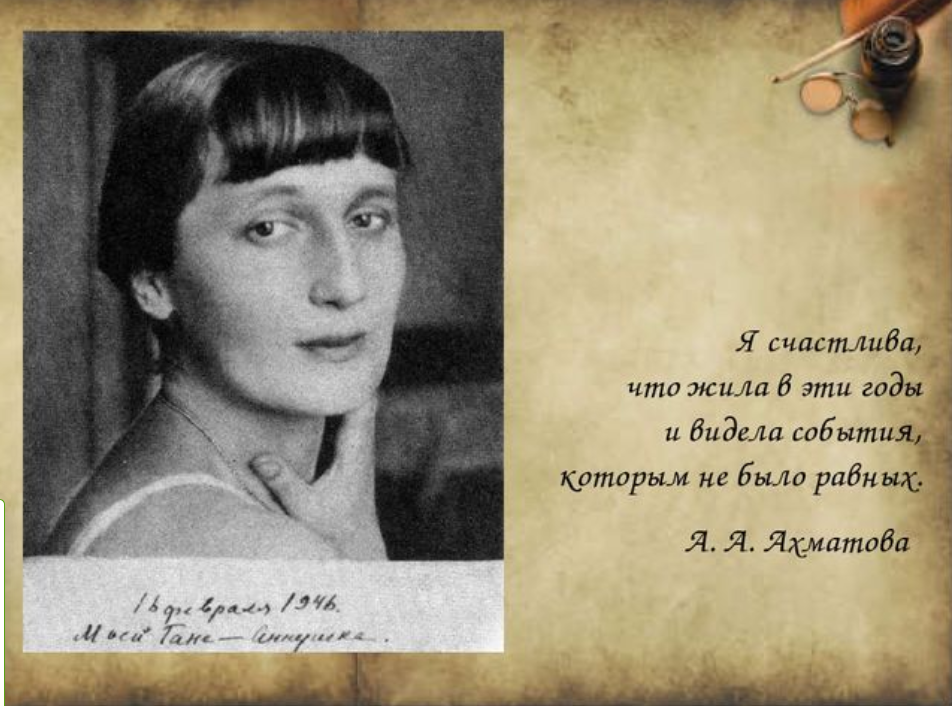 - Наш сегодняшний урок посвящён творчеству одного из величайших поэтов Серебряного века, представителя акмеизма. Анна Ахматова многое пережила, но на всю жизнь сохранила в себе тот огонёк, который позволил ей писать стихи, остающиеся созвучными чувствам многих поколений, выросших с этим именем на устах. Поэзия Анны Ахматовой — это образец русской культуры. Королева Серебряного века! Её называют преемником великого А. С. Пушкина!Выступление учащихся с «литературными визитками» о жизни и творчестве А. А. АхматовойЗадания для  3  учащихсяДля 1 учащегося:1921 год – чёрный год в жизни А.Ахматовой.В августе 1921 года умер Александр Блок. На его похоронах Ахматова узнала страшную весть – по так называемому Таганцевскому делу арестован   ее  муж Гумилев. Через две недели его расстреляли. Его виной было лишь то, что он знал о готовящемся заговоре, но не донес. В том же августе в Греции покончил с собой брат Анны – Андрей Горенко.Впечатления от этих смертей вылились у Ахматовой в сборник стихотворений "Подорожник", который затем, дополненный, стал называться "Anno Domini MCMXXI" («В Лето Господне»). После этого сборника Ахматова не выпускала сборников долгие годы, только отдельные стихотворения. Новый режим не жаловал ее творчество – за интимность, аполитичность и "дворянские корни".Череда статей заклеймила поэзию Ахматовой как вредную, поскольку она ничего не пишет о труде, коллективе и борьбе за светлое будущее.В это время она осталась практически одна – все ее друзья или погибли, или эмигрировали. Сама же Ахматова эмиграцию считала совершенно для себя неприемлемой. . А. А. Ахматова сразу определила для себя главное: быть вместе с Россией на всех её путях и перепутьях.Программным в этом отношении следует считать строки:- Мне голос был. Он звал утешно,Он говорил: «Иди сюда,Оставь свой край, глухой и грешный,Оставь Россию навсегда.Я кровь от рук твоих отмою,И сердцем выну чёрный стыд,Я новым именем покроюБоль поражений и обид».Но равнодушно и спокойноруками я замкнула слух,чтоб этой речью недостойнойНе осквернился скорбный дух.Для  2  учащегосяВ 1925 году на ее имя был наложен неофициальный запрет. Ее не печатали 15 лет! Можно запретить печатать, но запретить писать – невозможно! Не имея возможности печатать стихи, Ахматова углубилась в научную работу. Она занялась исследованием Пушкина, заинтересовалась архитектурой и историей Петербурга. К этому времени крайняя бедность быта и одежды Ахматовой уже так бросались в глаза, что не могли оставаться незамеченными. Многие находили в этом особую элегантность Ахматовой. В любую погоду она носила старую фетровую шляпу и легкое пальто. Лишь когда умерла одна из ее старых подруг, Ахматова облачилась в завещанную ей покойной старую шубу и не снимала ее до самой войны. Очень худая, все с той же знаменитой челкой, она умела произвести впечатление, как бы бедны ни были ее одежды.Все знавшие ее отмечали ее неприспособленность к быту. Деньги, вещи, даже подарки от друзей никогда у нее не задерживались – практически сразу же она раздавала все тем, кто, по ее мнению, нуждался в них больше. Сама она многие годы обходилась самым минимумом – но даже в нищете она оставалась королевой. В марте 1938 года был вновь арестован Лев Гумилев, и на сей раз, он просидел семнадцать месяцев под следствием и был приговорен к смерти. Анна Андреевна обращается с письмом к Сталину - «валялась в ногах у палача». Смертный приговор заменили ссылкой.Она жила в крайней нищете, обходясь часто лишь чаем и черным хлебом. Каждый день выстаивала бесконечные очереди, чтобы передать сыну передачу. Именно тогда, в очереди, она начала писать поэму "Реквием", посвящённую материнскому горю и отчаянию. Стихи цикла очень долго не записывались – они держались в памяти самой Ахматовой и нескольких ее ближайших друзей.
А в 1956 году – во многом благодаря хлопотам Александра Фадеева, - был освобожден Лев Гумилев.Последние десять лет жизни Ахматовой совершенно не походили на предыдущие годы. Ее сын был на свободе, она наконец получила возможность печататься. Она продолжала писать – и писала много, словно торопясь высказать все, что ей не давали сказать раньше. Теперь мешали только болезни: были серьезные проблемы с сердцем.Темы лирики Ахматовой.-Мы познакомились с биографией и творчеством А. Ахматовой, а теперь давайте выделим основные темы её творчества.Работа над идейно-художественным содержанием поэмы «Реквием»Слово учителя- Сегодня, мы попытаемся понять одно из самых значительных произведений А.А.Ахматовой – поэму «Реквием», «потрясающую по своей глубине». Нам предстоит почувствовать дух того времени, в котором она была создана, осознать всю глубину трагедии не только автора поэмы, но и всего русского народа в эпоху сталинских репрессий.Сегодня поговорим об иной Ахматовой – той, что взяла на себя смелость стать голосом «стомильонного народа»», той, чья материнская скорбь, отлитая в лаконичные строки, потрясает силой своего страдания и сегодня. На уроках истории вы, безусловно, говорили о страшных годах сталинизма, о массовых репрессиях 1937-1938 годов; эти годы траурной лентой вплетены в историю Советского Союза.- Сюжет поэмы «Реквием» основан на нахождении Ахматовой в тюремной очереди. В таких очередях она провела почти полтора года. В этом униженном ожидании встречалось множество матерей и жен, выкинутых из общества за сфабрикованные преступления своих мужчин. В предисловии к поэме Ахматова вспоминает, что в очереди ее узнала одна женщина и попросила описать происходящее.В «Посвящении», предваряющем поэму, поэтесса описывает свое тяжелое, как камень, горе, охватившее душу сразу после вынесения приговора. Она обращается с приветствием к своим «невольным подругам» по тюремной очереди, оказавшимся теперь связанным навеки общей бедой.Работа с текстом поэмы «Реквием».1 (Звучит «Вместо предисловия» к поэме в исполнении А.А.Ахматовой).«Приговор»  (наизусть  читает  стихотворение  Т. Станислав)«Вступление» (наизусть  читает  стихотворение  П. Сергей)«Вступление» наизусть  читает  стихотворение Б. Нурлан К финалу в поэме нарастает мотив обреченности, невозможности какого-либо сопротивления. Ахматова видит спасение только в смерти, но подозревает, что и она не даст окончательного избавления от всепоглощающего страха. Поэтесса считает, что лучшим признанием ее заслуг перед русской поэзией будет памятник у тюремных стен, который будет вечным напоминанием живущим о том страшном и беспощадном времени.Эпилог Выводы по урокуПоэма А. А. Ахматовой «Реквием» — в истории русской литературы произведение уникальное. Само его создание — акт величайшего мужества и душевной стойкости, ведь оно создавалось в разгар сталинских репрессий, буквально по горячим следам страшных событий. Если бы власти узнали о существовании такого произведения, последствия были бы непредсказуемы. А. А. Ахматова прекрасно понимала это, однако не писать «Реквием» не могла. Это действительно память, потому что жива остаётся только она — память о самых мучительных моментах человеческой истории, которые поэт, превращённый в памятник, обречён переживать снова и снова, бесконечно оплакивая страдающих и усопших. Поэма А. А. Ахматовой «Реквием» — это осуждение насилия над личностью, приговор любому тоталитарному режиму, который основан на крови, страданиях, унижениях как отдельной личности, так и целого народа. Став жертвой такого режима, поэтесса взяла на себя право и обязанность говорить от имени народа.Поэма «Реквием» — не только скорбный плач, но и суровое предупреждение человечеству.- Наш сегодняшний урок посвящён творчеству одного из величайших поэтов Серебряного века, представителя акмеизма. Анна Ахматова многое пережила, но на всю жизнь сохранила в себе тот огонёк, который позволил ей писать стихи, остающиеся созвучными чувствам многих поколений, выросших с этим именем на устах. Поэзия Анны Ахматовой — это образец русской культуры. Королева Серебряного века! Её называют преемником великого А. С. Пушкина!Выступление учащихся с «литературными визитками» о жизни и творчестве А. А. АхматовойЗадания для  3  учащихсяДля 1 учащегося:1921 год – чёрный год в жизни А.Ахматовой.В августе 1921 года умер Александр Блок. На его похоронах Ахматова узнала страшную весть – по так называемому Таганцевскому делу арестован   ее  муж Гумилев. Через две недели его расстреляли. Его виной было лишь то, что он знал о готовящемся заговоре, но не донес. В том же августе в Греции покончил с собой брат Анны – Андрей Горенко.Впечатления от этих смертей вылились у Ахматовой в сборник стихотворений "Подорожник", который затем, дополненный, стал называться "Anno Domini MCMXXI" («В Лето Господне»). После этого сборника Ахматова не выпускала сборников долгие годы, только отдельные стихотворения. Новый режим не жаловал ее творчество – за интимность, аполитичность и "дворянские корни".Череда статей заклеймила поэзию Ахматовой как вредную, поскольку она ничего не пишет о труде, коллективе и борьбе за светлое будущее.В это время она осталась практически одна – все ее друзья или погибли, или эмигрировали. Сама же Ахматова эмиграцию считала совершенно для себя неприемлемой. . А. А. Ахматова сразу определила для себя главное: быть вместе с Россией на всех её путях и перепутьях.Программным в этом отношении следует считать строки:- Мне голос был. Он звал утешно,Он говорил: «Иди сюда,Оставь свой край, глухой и грешный,Оставь Россию навсегда.Я кровь от рук твоих отмою,И сердцем выну чёрный стыд,Я новым именем покроюБоль поражений и обид».Но равнодушно и спокойноруками я замкнула слух,чтоб этой речью недостойнойНе осквернился скорбный дух.Для  2  учащегосяВ 1925 году на ее имя был наложен неофициальный запрет. Ее не печатали 15 лет! Можно запретить печатать, но запретить писать – невозможно! Не имея возможности печатать стихи, Ахматова углубилась в научную работу. Она занялась исследованием Пушкина, заинтересовалась архитектурой и историей Петербурга. К этому времени крайняя бедность быта и одежды Ахматовой уже так бросались в глаза, что не могли оставаться незамеченными. Многие находили в этом особую элегантность Ахматовой. В любую погоду она носила старую фетровую шляпу и легкое пальто. Лишь когда умерла одна из ее старых подруг, Ахматова облачилась в завещанную ей покойной старую шубу и не снимала ее до самой войны. Очень худая, все с той же знаменитой челкой, она умела произвести впечатление, как бы бедны ни были ее одежды.Все знавшие ее отмечали ее неприспособленность к быту. Деньги, вещи, даже подарки от друзей никогда у нее не задерживались – практически сразу же она раздавала все тем, кто, по ее мнению, нуждался в них больше. Сама она многие годы обходилась самым минимумом – но даже в нищете она оставалась королевой. В марте 1938 года был вновь арестован Лев Гумилев, и на сей раз, он просидел семнадцать месяцев под следствием и был приговорен к смерти. Анна Андреевна обращается с письмом к Сталину - «валялась в ногах у палача». Смертный приговор заменили ссылкой.Она жила в крайней нищете, обходясь часто лишь чаем и черным хлебом. Каждый день выстаивала бесконечные очереди, чтобы передать сыну передачу. Именно тогда, в очереди, она начала писать поэму "Реквием", посвящённую материнскому горю и отчаянию. Стихи цикла очень долго не записывались – они держались в памяти самой Ахматовой и нескольких ее ближайших друзей.
А в 1956 году – во многом благодаря хлопотам Александра Фадеева, - был освобожден Лев Гумилев.Последние десять лет жизни Ахматовой совершенно не походили на предыдущие годы. Ее сын был на свободе, она наконец получила возможность печататься. Она продолжала писать – и писала много, словно торопясь высказать все, что ей не давали сказать раньше. Теперь мешали только болезни: были серьезные проблемы с сердцем.Темы лирики Ахматовой.-Мы познакомились с биографией и творчеством А. Ахматовой, а теперь давайте выделим основные темы её творчества.Работа над идейно-художественным содержанием поэмы «Реквием»Слово учителя- Сегодня, мы попытаемся понять одно из самых значительных произведений А.А.Ахматовой – поэму «Реквием», «потрясающую по своей глубине». Нам предстоит почувствовать дух того времени, в котором она была создана, осознать всю глубину трагедии не только автора поэмы, но и всего русского народа в эпоху сталинских репрессий.Сегодня поговорим об иной Ахматовой – той, что взяла на себя смелость стать голосом «стомильонного народа»», той, чья материнская скорбь, отлитая в лаконичные строки, потрясает силой своего страдания и сегодня. На уроках истории вы, безусловно, говорили о страшных годах сталинизма, о массовых репрессиях 1937-1938 годов; эти годы траурной лентой вплетены в историю Советского Союза.- Сюжет поэмы «Реквием» основан на нахождении Ахматовой в тюремной очереди. В таких очередях она провела почти полтора года. В этом униженном ожидании встречалось множество матерей и жен, выкинутых из общества за сфабрикованные преступления своих мужчин. В предисловии к поэме Ахматова вспоминает, что в очереди ее узнала одна женщина и попросила описать происходящее.В «Посвящении», предваряющем поэму, поэтесса описывает свое тяжелое, как камень, горе, охватившее душу сразу после вынесения приговора. Она обращается с приветствием к своим «невольным подругам» по тюремной очереди, оказавшимся теперь связанным навеки общей бедой.Работа с текстом поэмы «Реквием».1 (Звучит «Вместо предисловия» к поэме в исполнении А.А.Ахматовой).«Приговор»  (наизусть  читает  стихотворение  Т. Станислав)«Вступление» (наизусть  читает  стихотворение  П. Сергей)«Вступление» наизусть  читает  стихотворение Б. Нурлан К финалу в поэме нарастает мотив обреченности, невозможности какого-либо сопротивления. Ахматова видит спасение только в смерти, но подозревает, что и она не даст окончательного избавления от всепоглощающего страха. Поэтесса считает, что лучшим признанием ее заслуг перед русской поэзией будет памятник у тюремных стен, который будет вечным напоминанием живущим о том страшном и беспощадном времени.Эпилог Выводы по урокуПоэма А. А. Ахматовой «Реквием» — в истории русской литературы произведение уникальное. Само его создание — акт величайшего мужества и душевной стойкости, ведь оно создавалось в разгар сталинских репрессий, буквально по горячим следам страшных событий. Если бы власти узнали о существовании такого произведения, последствия были бы непредсказуемы. А. А. Ахматова прекрасно понимала это, однако не писать «Реквием» не могла. Это действительно память, потому что жива остаётся только она — память о самых мучительных моментах человеческой истории, которые поэт, превращённый в памятник, обречён переживать снова и снова, бесконечно оплакивая страдающих и усопших. Поэма А. А. Ахматовой «Реквием» — это осуждение насилия над личностью, приговор любому тоталитарному режиму, который основан на крови, страданиях, унижениях как отдельной личности, так и целого народа. Став жертвой такого режима, поэтесса взяла на себя право и обязанность говорить от имени народа.Поэма «Реквием» — не только скорбный плач, но и суровое предупреждение человечеству.- Наш сегодняшний урок посвящён творчеству одного из величайших поэтов Серебряного века, представителя акмеизма. Анна Ахматова многое пережила, но на всю жизнь сохранила в себе тот огонёк, который позволил ей писать стихи, остающиеся созвучными чувствам многих поколений, выросших с этим именем на устах. Поэзия Анны Ахматовой — это образец русской культуры. Королева Серебряного века! Её называют преемником великого А. С. Пушкина!Выступление учащихся с «литературными визитками» о жизни и творчестве А. А. АхматовойЗадания для  3  учащихсяДля 1 учащегося:1921 год – чёрный год в жизни А.Ахматовой.В августе 1921 года умер Александр Блок. На его похоронах Ахматова узнала страшную весть – по так называемому Таганцевскому делу арестован   ее  муж Гумилев. Через две недели его расстреляли. Его виной было лишь то, что он знал о готовящемся заговоре, но не донес. В том же августе в Греции покончил с собой брат Анны – Андрей Горенко.Впечатления от этих смертей вылились у Ахматовой в сборник стихотворений "Подорожник", который затем, дополненный, стал называться "Anno Domini MCMXXI" («В Лето Господне»). После этого сборника Ахматова не выпускала сборников долгие годы, только отдельные стихотворения. Новый режим не жаловал ее творчество – за интимность, аполитичность и "дворянские корни".Череда статей заклеймила поэзию Ахматовой как вредную, поскольку она ничего не пишет о труде, коллективе и борьбе за светлое будущее.В это время она осталась практически одна – все ее друзья или погибли, или эмигрировали. Сама же Ахматова эмиграцию считала совершенно для себя неприемлемой. . А. А. Ахматова сразу определила для себя главное: быть вместе с Россией на всех её путях и перепутьях.Программным в этом отношении следует считать строки:- Мне голос был. Он звал утешно,Он говорил: «Иди сюда,Оставь свой край, глухой и грешный,Оставь Россию навсегда.Я кровь от рук твоих отмою,И сердцем выну чёрный стыд,Я новым именем покроюБоль поражений и обид».Но равнодушно и спокойноруками я замкнула слух,чтоб этой речью недостойнойНе осквернился скорбный дух.Для  2  учащегосяВ 1925 году на ее имя был наложен неофициальный запрет. Ее не печатали 15 лет! Можно запретить печатать, но запретить писать – невозможно! Не имея возможности печатать стихи, Ахматова углубилась в научную работу. Она занялась исследованием Пушкина, заинтересовалась архитектурой и историей Петербурга. К этому времени крайняя бедность быта и одежды Ахматовой уже так бросались в глаза, что не могли оставаться незамеченными. Многие находили в этом особую элегантность Ахматовой. В любую погоду она носила старую фетровую шляпу и легкое пальто. Лишь когда умерла одна из ее старых подруг, Ахматова облачилась в завещанную ей покойной старую шубу и не снимала ее до самой войны. Очень худая, все с той же знаменитой челкой, она умела произвести впечатление, как бы бедны ни были ее одежды.Все знавшие ее отмечали ее неприспособленность к быту. Деньги, вещи, даже подарки от друзей никогда у нее не задерживались – практически сразу же она раздавала все тем, кто, по ее мнению, нуждался в них больше. Сама она многие годы обходилась самым минимумом – но даже в нищете она оставалась королевой. В марте 1938 года был вновь арестован Лев Гумилев, и на сей раз, он просидел семнадцать месяцев под следствием и был приговорен к смерти. Анна Андреевна обращается с письмом к Сталину - «валялась в ногах у палача». Смертный приговор заменили ссылкой.Она жила в крайней нищете, обходясь часто лишь чаем и черным хлебом. Каждый день выстаивала бесконечные очереди, чтобы передать сыну передачу. Именно тогда, в очереди, она начала писать поэму "Реквием", посвящённую материнскому горю и отчаянию. Стихи цикла очень долго не записывались – они держались в памяти самой Ахматовой и нескольких ее ближайших друзей.
А в 1956 году – во многом благодаря хлопотам Александра Фадеева, - был освобожден Лев Гумилев.Последние десять лет жизни Ахматовой совершенно не походили на предыдущие годы. Ее сын был на свободе, она наконец получила возможность печататься. Она продолжала писать – и писала много, словно торопясь высказать все, что ей не давали сказать раньше. Теперь мешали только болезни: были серьезные проблемы с сердцем.Темы лирики Ахматовой.-Мы познакомились с биографией и творчеством А. Ахматовой, а теперь давайте выделим основные темы её творчества.Работа над идейно-художественным содержанием поэмы «Реквием»Слово учителя- Сегодня, мы попытаемся понять одно из самых значительных произведений А.А.Ахматовой – поэму «Реквием», «потрясающую по своей глубине». Нам предстоит почувствовать дух того времени, в котором она была создана, осознать всю глубину трагедии не только автора поэмы, но и всего русского народа в эпоху сталинских репрессий.Сегодня поговорим об иной Ахматовой – той, что взяла на себя смелость стать голосом «стомильонного народа»», той, чья материнская скорбь, отлитая в лаконичные строки, потрясает силой своего страдания и сегодня. На уроках истории вы, безусловно, говорили о страшных годах сталинизма, о массовых репрессиях 1937-1938 годов; эти годы траурной лентой вплетены в историю Советского Союза.- Сюжет поэмы «Реквием» основан на нахождении Ахматовой в тюремной очереди. В таких очередях она провела почти полтора года. В этом униженном ожидании встречалось множество матерей и жен, выкинутых из общества за сфабрикованные преступления своих мужчин. В предисловии к поэме Ахматова вспоминает, что в очереди ее узнала одна женщина и попросила описать происходящее.В «Посвящении», предваряющем поэму, поэтесса описывает свое тяжелое, как камень, горе, охватившее душу сразу после вынесения приговора. Она обращается с приветствием к своим «невольным подругам» по тюремной очереди, оказавшимся теперь связанным навеки общей бедой.Работа с текстом поэмы «Реквием».1 (Звучит «Вместо предисловия» к поэме в исполнении А.А.Ахматовой).«Приговор»  (наизусть  читает  стихотворение  Т. Станислав)«Вступление» (наизусть  читает  стихотворение  П. Сергей)«Вступление» наизусть  читает  стихотворение Б. Нурлан К финалу в поэме нарастает мотив обреченности, невозможности какого-либо сопротивления. Ахматова видит спасение только в смерти, но подозревает, что и она не даст окончательного избавления от всепоглощающего страха. Поэтесса считает, что лучшим признанием ее заслуг перед русской поэзией будет памятник у тюремных стен, который будет вечным напоминанием живущим о том страшном и беспощадном времени.Эпилог Выводы по урокуПоэма А. А. Ахматовой «Реквием» — в истории русской литературы произведение уникальное. Само его создание — акт величайшего мужества и душевной стойкости, ведь оно создавалось в разгар сталинских репрессий, буквально по горячим следам страшных событий. Если бы власти узнали о существовании такого произведения, последствия были бы непредсказуемы. А. А. Ахматова прекрасно понимала это, однако не писать «Реквием» не могла. Это действительно память, потому что жива остаётся только она — память о самых мучительных моментах человеческой истории, которые поэт, превращённый в памятник, обречён переживать снова и снова, бесконечно оплакивая страдающих и усопших. Поэма А. А. Ахматовой «Реквием» — это осуждение насилия над личностью, приговор любому тоталитарному режиму, который основан на крови, страданиях, унижениях как отдельной личности, так и целого народа. Став жертвой такого режима, поэтесса взяла на себя право и обязанность говорить от имени народа.Поэма «Реквием» — не только скорбный плач, но и суровое предупреждение человечеству.- Наш сегодняшний урок посвящён творчеству одного из величайших поэтов Серебряного века, представителя акмеизма. Анна Ахматова многое пережила, но на всю жизнь сохранила в себе тот огонёк, который позволил ей писать стихи, остающиеся созвучными чувствам многих поколений, выросших с этим именем на устах. Поэзия Анны Ахматовой — это образец русской культуры. Королева Серебряного века! Её называют преемником великого А. С. Пушкина!Выступление учащихся с «литературными визитками» о жизни и творчестве А. А. АхматовойЗадания для  3  учащихсяДля 1 учащегося:1921 год – чёрный год в жизни А.Ахматовой.В августе 1921 года умер Александр Блок. На его похоронах Ахматова узнала страшную весть – по так называемому Таганцевскому делу арестован   ее  муж Гумилев. Через две недели его расстреляли. Его виной было лишь то, что он знал о готовящемся заговоре, но не донес. В том же августе в Греции покончил с собой брат Анны – Андрей Горенко.Впечатления от этих смертей вылились у Ахматовой в сборник стихотворений "Подорожник", который затем, дополненный, стал называться "Anno Domini MCMXXI" («В Лето Господне»). После этого сборника Ахматова не выпускала сборников долгие годы, только отдельные стихотворения. Новый режим не жаловал ее творчество – за интимность, аполитичность и "дворянские корни".Череда статей заклеймила поэзию Ахматовой как вредную, поскольку она ничего не пишет о труде, коллективе и борьбе за светлое будущее.В это время она осталась практически одна – все ее друзья или погибли, или эмигрировали. Сама же Ахматова эмиграцию считала совершенно для себя неприемлемой. . А. А. Ахматова сразу определила для себя главное: быть вместе с Россией на всех её путях и перепутьях.Программным в этом отношении следует считать строки:- Мне голос был. Он звал утешно,Он говорил: «Иди сюда,Оставь свой край, глухой и грешный,Оставь Россию навсегда.Я кровь от рук твоих отмою,И сердцем выну чёрный стыд,Я новым именем покроюБоль поражений и обид».Но равнодушно и спокойноруками я замкнула слух,чтоб этой речью недостойнойНе осквернился скорбный дух.Для  2  учащегосяВ 1925 году на ее имя был наложен неофициальный запрет. Ее не печатали 15 лет! Можно запретить печатать, но запретить писать – невозможно! Не имея возможности печатать стихи, Ахматова углубилась в научную работу. Она занялась исследованием Пушкина, заинтересовалась архитектурой и историей Петербурга. К этому времени крайняя бедность быта и одежды Ахматовой уже так бросались в глаза, что не могли оставаться незамеченными. Многие находили в этом особую элегантность Ахматовой. В любую погоду она носила старую фетровую шляпу и легкое пальто. Лишь когда умерла одна из ее старых подруг, Ахматова облачилась в завещанную ей покойной старую шубу и не снимала ее до самой войны. Очень худая, все с той же знаменитой челкой, она умела произвести впечатление, как бы бедны ни были ее одежды.Все знавшие ее отмечали ее неприспособленность к быту. Деньги, вещи, даже подарки от друзей никогда у нее не задерживались – практически сразу же она раздавала все тем, кто, по ее мнению, нуждался в них больше. Сама она многие годы обходилась самым минимумом – но даже в нищете она оставалась королевой. В марте 1938 года был вновь арестован Лев Гумилев, и на сей раз, он просидел семнадцать месяцев под следствием и был приговорен к смерти. Анна Андреевна обращается с письмом к Сталину - «валялась в ногах у палача». Смертный приговор заменили ссылкой.Она жила в крайней нищете, обходясь часто лишь чаем и черным хлебом. Каждый день выстаивала бесконечные очереди, чтобы передать сыну передачу. Именно тогда, в очереди, она начала писать поэму "Реквием", посвящённую материнскому горю и отчаянию. Стихи цикла очень долго не записывались – они держались в памяти самой Ахматовой и нескольких ее ближайших друзей.
А в 1956 году – во многом благодаря хлопотам Александра Фадеева, - был освобожден Лев Гумилев.Последние десять лет жизни Ахматовой совершенно не походили на предыдущие годы. Ее сын был на свободе, она наконец получила возможность печататься. Она продолжала писать – и писала много, словно торопясь высказать все, что ей не давали сказать раньше. Теперь мешали только болезни: были серьезные проблемы с сердцем.Темы лирики Ахматовой.-Мы познакомились с биографией и творчеством А. Ахматовой, а теперь давайте выделим основные темы её творчества.Работа над идейно-художественным содержанием поэмы «Реквием»Слово учителя- Сегодня, мы попытаемся понять одно из самых значительных произведений А.А.Ахматовой – поэму «Реквием», «потрясающую по своей глубине». Нам предстоит почувствовать дух того времени, в котором она была создана, осознать всю глубину трагедии не только автора поэмы, но и всего русского народа в эпоху сталинских репрессий.Сегодня поговорим об иной Ахматовой – той, что взяла на себя смелость стать голосом «стомильонного народа»», той, чья материнская скорбь, отлитая в лаконичные строки, потрясает силой своего страдания и сегодня. На уроках истории вы, безусловно, говорили о страшных годах сталинизма, о массовых репрессиях 1937-1938 годов; эти годы траурной лентой вплетены в историю Советского Союза.- Сюжет поэмы «Реквием» основан на нахождении Ахматовой в тюремной очереди. В таких очередях она провела почти полтора года. В этом униженном ожидании встречалось множество матерей и жен, выкинутых из общества за сфабрикованные преступления своих мужчин. В предисловии к поэме Ахматова вспоминает, что в очереди ее узнала одна женщина и попросила описать происходящее.В «Посвящении», предваряющем поэму, поэтесса описывает свое тяжелое, как камень, горе, охватившее душу сразу после вынесения приговора. Она обращается с приветствием к своим «невольным подругам» по тюремной очереди, оказавшимся теперь связанным навеки общей бедой.Работа с текстом поэмы «Реквием».1 (Звучит «Вместо предисловия» к поэме в исполнении А.А.Ахматовой).«Приговор»  (наизусть  читает  стихотворение  Т. Станислав)«Вступление» (наизусть  читает  стихотворение  П. Сергей)«Вступление» наизусть  читает  стихотворение Б. Нурлан К финалу в поэме нарастает мотив обреченности, невозможности какого-либо сопротивления. Ахматова видит спасение только в смерти, но подозревает, что и она не даст окончательного избавления от всепоглощающего страха. Поэтесса считает, что лучшим признанием ее заслуг перед русской поэзией будет памятник у тюремных стен, который будет вечным напоминанием живущим о том страшном и беспощадном времени.Эпилог Выводы по урокуПоэма А. А. Ахматовой «Реквием» — в истории русской литературы произведение уникальное. Само его создание — акт величайшего мужества и душевной стойкости, ведь оно создавалось в разгар сталинских репрессий, буквально по горячим следам страшных событий. Если бы власти узнали о существовании такого произведения, последствия были бы непредсказуемы. А. А. Ахматова прекрасно понимала это, однако не писать «Реквием» не могла. Это действительно память, потому что жива остаётся только она — память о самых мучительных моментах человеческой истории, которые поэт, превращённый в памятник, обречён переживать снова и снова, бесконечно оплакивая страдающих и усопших. Поэма А. А. Ахматовой «Реквием» — это осуждение насилия над личностью, приговор любому тоталитарному режиму, который основан на крови, страданиях, унижениях как отдельной личности, так и целого народа. Став жертвой такого режима, поэтесса взяла на себя право и обязанность говорить от имени народа.Поэма «Реквием» — не только скорбный плач, но и суровое предупреждение человечеству.- Наш сегодняшний урок посвящён творчеству одного из величайших поэтов Серебряного века, представителя акмеизма. Анна Ахматова многое пережила, но на всю жизнь сохранила в себе тот огонёк, который позволил ей писать стихи, остающиеся созвучными чувствам многих поколений, выросших с этим именем на устах. Поэзия Анны Ахматовой — это образец русской культуры. Королева Серебряного века! Её называют преемником великого А. С. Пушкина!Выступление учащихся с «литературными визитками» о жизни и творчестве А. А. АхматовойЗадания для  3  учащихсяДля 1 учащегося:1921 год – чёрный год в жизни А.Ахматовой.В августе 1921 года умер Александр Блок. На его похоронах Ахматова узнала страшную весть – по так называемому Таганцевскому делу арестован   ее  муж Гумилев. Через две недели его расстреляли. Его виной было лишь то, что он знал о готовящемся заговоре, но не донес. В том же августе в Греции покончил с собой брат Анны – Андрей Горенко.Впечатления от этих смертей вылились у Ахматовой в сборник стихотворений "Подорожник", который затем, дополненный, стал называться "Anno Domini MCMXXI" («В Лето Господне»). После этого сборника Ахматова не выпускала сборников долгие годы, только отдельные стихотворения. Новый режим не жаловал ее творчество – за интимность, аполитичность и "дворянские корни".Череда статей заклеймила поэзию Ахматовой как вредную, поскольку она ничего не пишет о труде, коллективе и борьбе за светлое будущее.В это время она осталась практически одна – все ее друзья или погибли, или эмигрировали. Сама же Ахматова эмиграцию считала совершенно для себя неприемлемой. . А. А. Ахматова сразу определила для себя главное: быть вместе с Россией на всех её путях и перепутьях.Программным в этом отношении следует считать строки:- Мне голос был. Он звал утешно,Он говорил: «Иди сюда,Оставь свой край, глухой и грешный,Оставь Россию навсегда.Я кровь от рук твоих отмою,И сердцем выну чёрный стыд,Я новым именем покроюБоль поражений и обид».Но равнодушно и спокойноруками я замкнула слух,чтоб этой речью недостойнойНе осквернился скорбный дух.Для  2  учащегосяВ 1925 году на ее имя был наложен неофициальный запрет. Ее не печатали 15 лет! Можно запретить печатать, но запретить писать – невозможно! Не имея возможности печатать стихи, Ахматова углубилась в научную работу. Она занялась исследованием Пушкина, заинтересовалась архитектурой и историей Петербурга. К этому времени крайняя бедность быта и одежды Ахматовой уже так бросались в глаза, что не могли оставаться незамеченными. Многие находили в этом особую элегантность Ахматовой. В любую погоду она носила старую фетровую шляпу и легкое пальто. Лишь когда умерла одна из ее старых подруг, Ахматова облачилась в завещанную ей покойной старую шубу и не снимала ее до самой войны. Очень худая, все с той же знаменитой челкой, она умела произвести впечатление, как бы бедны ни были ее одежды.Все знавшие ее отмечали ее неприспособленность к быту. Деньги, вещи, даже подарки от друзей никогда у нее не задерживались – практически сразу же она раздавала все тем, кто, по ее мнению, нуждался в них больше. Сама она многие годы обходилась самым минимумом – но даже в нищете она оставалась королевой. В марте 1938 года был вновь арестован Лев Гумилев, и на сей раз, он просидел семнадцать месяцев под следствием и был приговорен к смерти. Анна Андреевна обращается с письмом к Сталину - «валялась в ногах у палача». Смертный приговор заменили ссылкой.Она жила в крайней нищете, обходясь часто лишь чаем и черным хлебом. Каждый день выстаивала бесконечные очереди, чтобы передать сыну передачу. Именно тогда, в очереди, она начала писать поэму "Реквием", посвящённую материнскому горю и отчаянию. Стихи цикла очень долго не записывались – они держались в памяти самой Ахматовой и нескольких ее ближайших друзей.
А в 1956 году – во многом благодаря хлопотам Александра Фадеева, - был освобожден Лев Гумилев.Последние десять лет жизни Ахматовой совершенно не походили на предыдущие годы. Ее сын был на свободе, она наконец получила возможность печататься. Она продолжала писать – и писала много, словно торопясь высказать все, что ей не давали сказать раньше. Теперь мешали только болезни: были серьезные проблемы с сердцем.Темы лирики Ахматовой.-Мы познакомились с биографией и творчеством А. Ахматовой, а теперь давайте выделим основные темы её творчества.Работа над идейно-художественным содержанием поэмы «Реквием»Слово учителя- Сегодня, мы попытаемся понять одно из самых значительных произведений А.А.Ахматовой – поэму «Реквием», «потрясающую по своей глубине». Нам предстоит почувствовать дух того времени, в котором она была создана, осознать всю глубину трагедии не только автора поэмы, но и всего русского народа в эпоху сталинских репрессий.Сегодня поговорим об иной Ахматовой – той, что взяла на себя смелость стать голосом «стомильонного народа»», той, чья материнская скорбь, отлитая в лаконичные строки, потрясает силой своего страдания и сегодня. На уроках истории вы, безусловно, говорили о страшных годах сталинизма, о массовых репрессиях 1937-1938 годов; эти годы траурной лентой вплетены в историю Советского Союза.- Сюжет поэмы «Реквием» основан на нахождении Ахматовой в тюремной очереди. В таких очередях она провела почти полтора года. В этом униженном ожидании встречалось множество матерей и жен, выкинутых из общества за сфабрикованные преступления своих мужчин. В предисловии к поэме Ахматова вспоминает, что в очереди ее узнала одна женщина и попросила описать происходящее.В «Посвящении», предваряющем поэму, поэтесса описывает свое тяжелое, как камень, горе, охватившее душу сразу после вынесения приговора. Она обращается с приветствием к своим «невольным подругам» по тюремной очереди, оказавшимся теперь связанным навеки общей бедой.Работа с текстом поэмы «Реквием».1 (Звучит «Вместо предисловия» к поэме в исполнении А.А.Ахматовой).«Приговор»  (наизусть  читает  стихотворение  Т. Станислав)«Вступление» (наизусть  читает  стихотворение  П. Сергей)«Вступление» наизусть  читает  стихотворение Б. Нурлан К финалу в поэме нарастает мотив обреченности, невозможности какого-либо сопротивления. Ахматова видит спасение только в смерти, но подозревает, что и она не даст окончательного избавления от всепоглощающего страха. Поэтесса считает, что лучшим признанием ее заслуг перед русской поэзией будет памятник у тюремных стен, который будет вечным напоминанием живущим о том страшном и беспощадном времени.Эпилог Выводы по урокуПоэма А. А. Ахматовой «Реквием» — в истории русской литературы произведение уникальное. Само его создание — акт величайшего мужества и душевной стойкости, ведь оно создавалось в разгар сталинских репрессий, буквально по горячим следам страшных событий. Если бы власти узнали о существовании такого произведения, последствия были бы непредсказуемы. А. А. Ахматова прекрасно понимала это, однако не писать «Реквием» не могла. Это действительно память, потому что жива остаётся только она — память о самых мучительных моментах человеческой истории, которые поэт, превращённый в памятник, обречён переживать снова и снова, бесконечно оплакивая страдающих и усопших. Поэма А. А. Ахматовой «Реквием» — это осуждение насилия над личностью, приговор любому тоталитарному режиму, который основан на крови, страданиях, унижениях как отдельной личности, так и целого народа. Став жертвой такого режима, поэтесса взяла на себя право и обязанность говорить от имени народа.Поэма «Реквием» — не только скорбный плач, но и суровое предупреждение человечеству.Слайд 1 Слайд  2 Слайд  3Слайд  4Видео -  слайд«Посвящение»Анна  Ахматова  «Реквием»  Видео – слайдРеквием  «Эпилог»Конец урока5  минРефлексия– Какие ощущения остались после урока?– Какое наследие оставила Ахматова современному читателю?Рефлексия– Какие ощущения остались после урока?– Какое наследие оставила Ахматова современному читателю?Рефлексия– Какие ощущения остались после урока?– Какое наследие оставила Ахматова современному читателю?Рефлексия– Какие ощущения остались после урока?– Какое наследие оставила Ахматова современному читателю?Рефлексия– Какие ощущения остались после урока?– Какое наследие оставила Ахматова современному читателю?